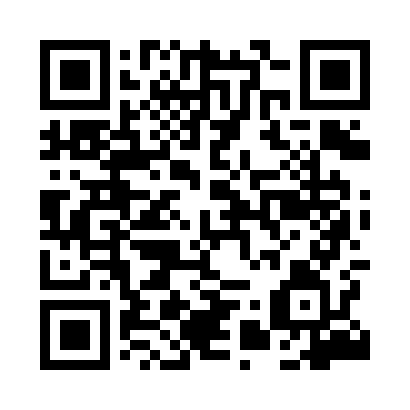 Prayer times for Klucze, PolandWed 1 May 2024 - Fri 31 May 2024High Latitude Method: Angle Based RulePrayer Calculation Method: Muslim World LeagueAsar Calculation Method: HanafiPrayer times provided by https://www.salahtimes.comDateDayFajrSunriseDhuhrAsrMaghribIsha1Wed2:555:1612:395:458:0210:142Thu2:515:1512:395:468:0410:173Fri2:485:1312:395:478:0510:194Sat2:455:1112:395:488:0710:225Sun2:425:0912:385:488:0810:256Mon2:385:0812:385:498:1010:287Tue2:355:0612:385:508:1110:318Wed2:325:0512:385:518:1310:349Thu2:285:0312:385:528:1410:3710Fri2:255:0112:385:538:1610:4011Sat2:235:0012:385:548:1710:4312Sun2:224:5812:385:558:1910:4613Mon2:224:5712:385:568:2010:4714Tue2:214:5512:385:568:2210:4715Wed2:214:5412:385:578:2310:4816Thu2:204:5312:385:588:2410:4817Fri2:204:5112:385:598:2610:4918Sat2:194:5012:386:008:2710:5019Sun2:194:4912:386:018:2810:5020Mon2:184:4712:386:018:3010:5121Tue2:184:4612:386:028:3110:5122Wed2:174:4512:386:038:3210:5223Thu2:174:4412:396:048:3410:5324Fri2:174:4312:396:048:3510:5325Sat2:164:4212:396:058:3610:5426Sun2:164:4112:396:068:3710:5427Mon2:164:4012:396:078:3910:5528Tue2:154:3912:396:078:4010:5629Wed2:154:3812:396:088:4110:5630Thu2:154:3712:396:098:4210:5731Fri2:144:3612:406:098:4310:57